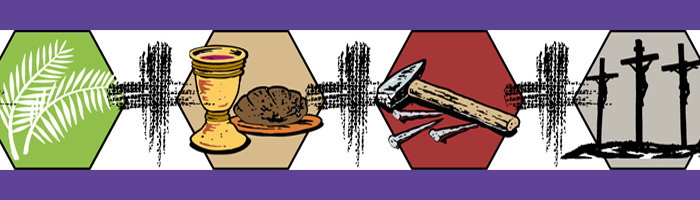 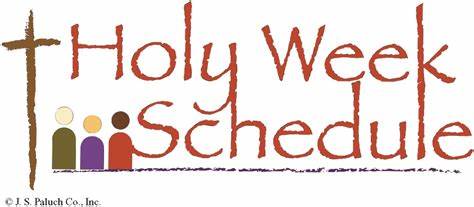 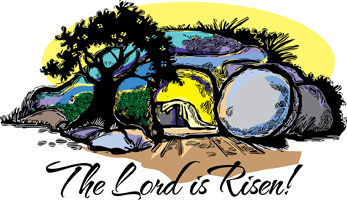 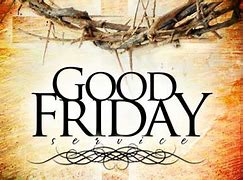 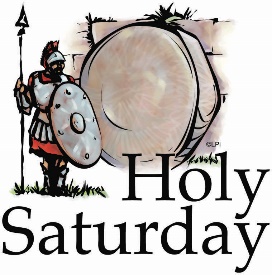 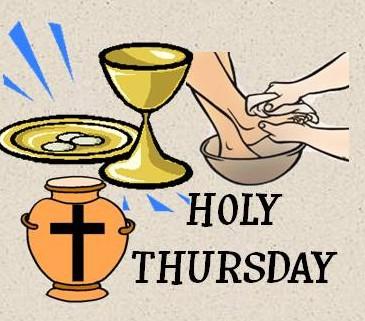 PALM SUNDAY MASSES, MARCH23RD AND 24THIMMACULATE CONCEPTION	4:00 PM; 7:30 AND 11:00 AM     GOOD SHEPHERD			6:00 PM; 8:00 AM AND 9:30 AM ST. PATRICK’S				5:00 PM; 10:15 AM HOLY THURSDAY MASSES, MARCH 28THIMMACULATE CONCEPTION	7:00 PMGOOD SHEPHEHRD			7:00 PMST. PATRICK’S				7:00 PMGOOD FRIDAY SERVICE, MARCH 29THIMMACULATE CONCEPTION	1:00 PMGOOD SHEPHERD			1:00 PMST. PATRICK’S 				2:00 PMEASTER VIGIL, SATURDAY, MARCH 30THIMMACULATE CONCEPTION	8:00 PMGOOD SHEPHERD			8:00 PMST. PATRICK’S				8:00 PMEASTER SUNDAY, MARCH 31STIMMACULATE CONCEPTION	7:30 AND 11:00 AMGOOD SHEPHERD			8:00 AND 9:30 AMST. PATRICK’S				10:15 AM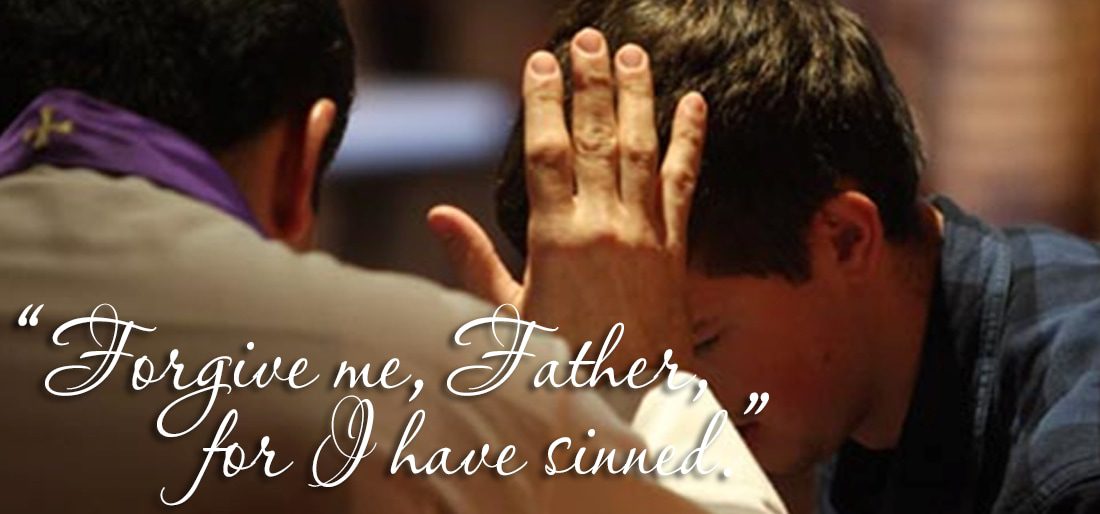       IMMACULATE CONCEPTION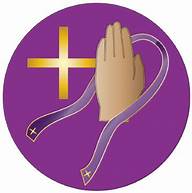            Monday evenings 6:00 – 6:50 PM;							            Tuesday through Friday 6:15 – 6:50 AM;						      	 Saturday 3:00 – 3:30 PM      GOOD SHEPHERD	Monday 7:00 AM – 7:50 AMWednesday 6:00  PM – 6:50 PMSaturday  5:00 – 5:30 PM      ST. PATRICKSaturday 4:00 – 4:45 PMSunday 9:00 – 9:45 AM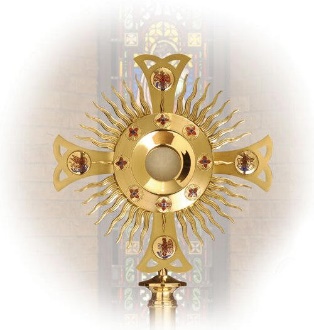 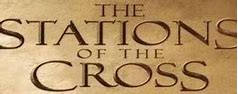 IMMACULATE CONCEPTION PARISH: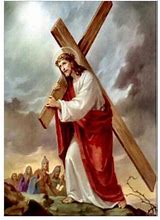         Stations of the Cross Fridays at Noon           Exposition of the Blessed Sacrament           and Benediction from 6:00 to 6:55 PM          and Stations of the Cross at 7:00 PM        GOOD SHEPHERD PARISH:             Exposition of the Blessed Sacrament 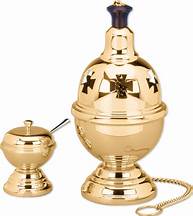               and Benediction from 3:00 to 3:55 PM             and Stations of the Cross at 4:00 PMST. PATRICK’S PARISH:Fridays at 6:00 PM